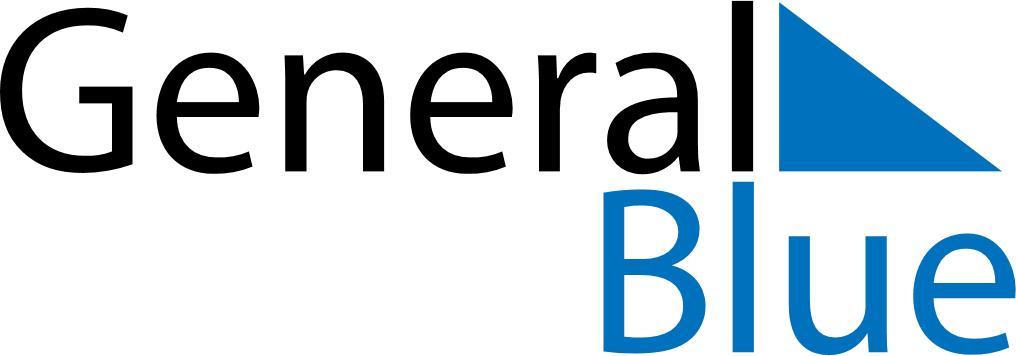 December 2028December 2028December 2028Burkina FasoBurkina FasoSUNMONTUEWEDTHUFRISAT12345678910111213141516Proclamation of the Republic1718192021222324252627282930Christmas Day31